DOCUMENTS REQUIRED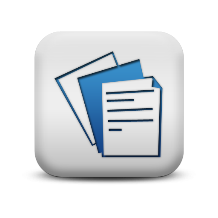 The following documents need to scan and upload:Name of the DocumentsForForForName of the DocumentsManufacturer ExporterMerchant ExporterMerchant cumManufacturer ExporterSelf-certified copy of IEC Certificate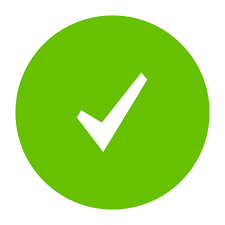 GSTIN CertificateSelf-certified copy of PAN No.Manufacturing Certificate/Industrial License/ UdyogAadhar No./ IEM Certificate /SSI Certificate /Mining Lease/ Quarry Lease/  Green card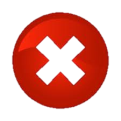 Self- Certified copy of “Self declaring that the organisation is not blacklisted by any Government Department or Government organisation." CA Certificate of Export Performance in respect to CAPEXIL’s item for the last two yearsScanned copy of Cancelled Cheque with Bank Name and Account No.Scanned copy of Export House Certificate (if available)